PREBERI, PREGLEJ DZ STR. 85, 86 TER REŠI, ODGOVORI… MALO ZA ZABAVO PA TI POŠILJAM SPODNJO SLIKCO, SESTAVLJENO IZ LIKOV. PREŠTEJ, KOLIKO JE KATERIH LIKOV. LP, MATEJA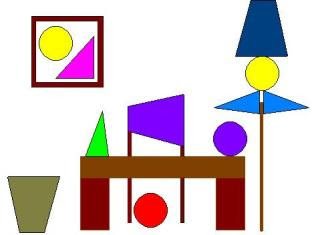 